🎉 ️🎉 ️🎉 ĐẠI HỌC Á CHÂU – ĐẠI HỌC SỐ ĐẦU TIÊN TẠI VIỆT NAM CAM KẾT 100% VIỆC LÀM CHO SINH VIÊN🍀 Đại học Á Châu được đầu tư bởi Tập đoàn công nghệ CMC sẽ phát triển theo hướng đại học số, đa ngành nghề. Học tập tại Đại học Á Châu sinh viên sẽ được trải nghiệm môi trường học tập chuyển đổi số, ứng dụng toàn bộ công nghệ hiện đại nhất "Made by CMC" trong giảng dạy và đào tạo, đảm bảo tiêu chí “Paperless - Không giấy tờ, Cashless - Không tiền mặt, Touchless - Không chạm” cùng vô vàn các các tiện ích sang-xịn-mịn như: hệ thống nhận diện khuôn mặt, đo thân nhiệt, phát hiện hành động bất thường…🍀 Năm 2022, Đại học Á Châu dành quỹ học bổng "CMC - Vì bạn xứng đáng" với tổng trị giá 80 tỷ đồng từ 50%, 70% và 100% học phí toàn khóa🍀 Đặc biệt, sinh viên khối ngành Công nghệ được đảm bảo 100% việc làm tại Tập đoàn CMC, Samsung SDS, Microsoft hay top 500 doanh nghiệp, tập đoàn công nghệ.Năm 2022 Đại học Á Châu đào tạo 7 ngành với 18 chuyên ngành như sau:1. Kỹ thuật Phần mềm2. Mạng Máy tính3. An toàn thông tin 4. Trí tuệ Nhân tạo và Khoa học Dữ liệu 5. Hệ thống Thông tin 6. Điện toán Đám mây 7. Kỹ thuật Máy tính8. Hệ thống Viễn thông 9. Hệ thống nhúng 10. Quản trị Kinh doanh Số 11. Digital Marketing 12. Quản trị Chuỗi cung ứng Thông minh 13. Khởi nghiệp và Đổi mới Sáng tạo số 14. Tiếng Nhật trong Công nghệ thông tin - Truyền thông 15. Tiếng Nhật trong Kinh doanh - Thương mại16. Tiếng Hàn trong Công nghệ thông tin - Truyền thông17. Tiếng Hàn trong Kinh doanh - Thương mại18. Thiết kế đồ họaĐẠI HỌC Á CHÂU  Cơ sở chính: Phường Tây Mỗ, Quận Nam Từ Liêm, Hà Nội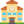  Cơ sở 2: Số 36 Mạc Thái Tổ, Phường Yên Hòa, Quận Cầu Giấy, Hà Nội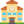 ☎ Hotline: 024.7102.9999 Email: tuyensinh@daihocachau.edu.vn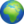  Website: Daihocachau.edu.vn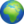  Fanpage: https://www.facebook.com/Daihocachau.edu.vn